Español 3: Unidad 1: ¡Viajamos a México!			Nombre: _______________________________________Una visita al Aeropuerto Internacional de MéxicoParte 1: Comprensión Auditiva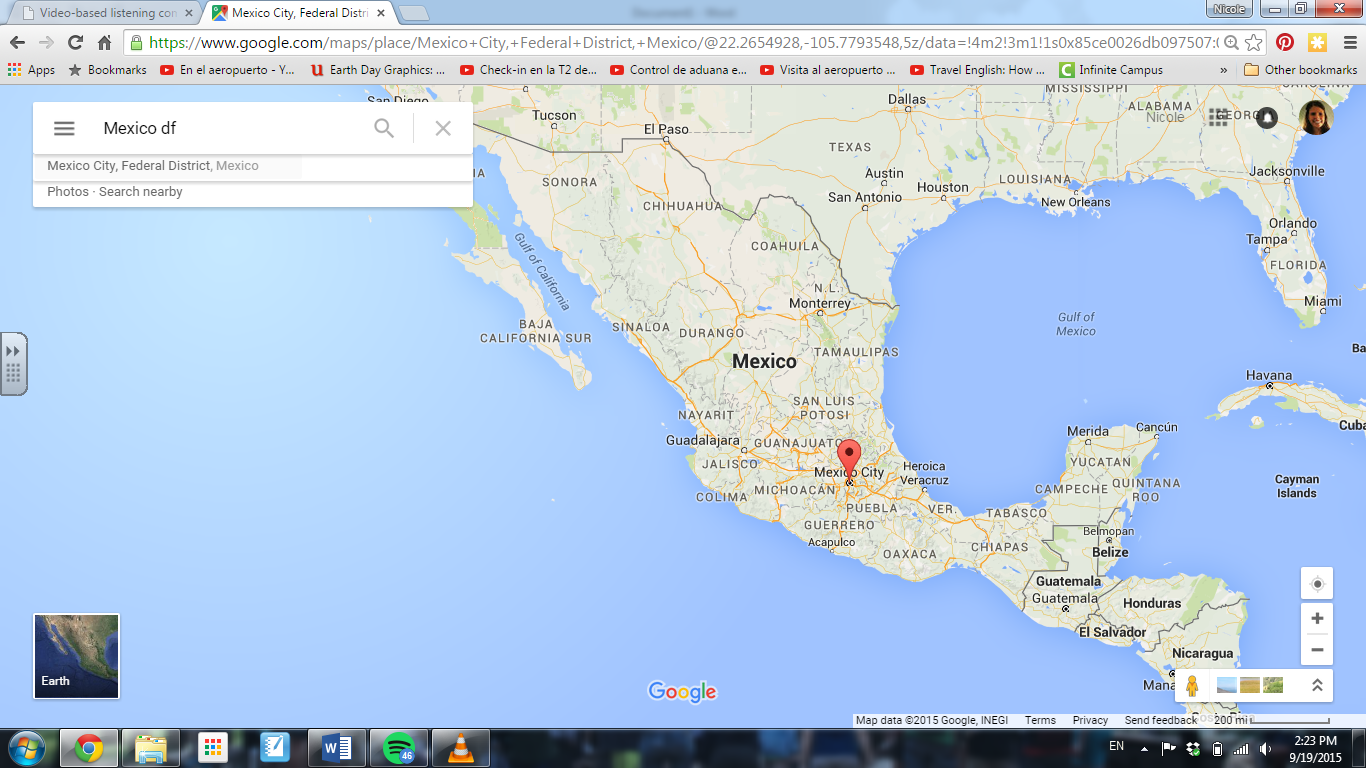 Están viajando durante el año…2012201320142015La primera cosa que necesitan hacer es…Hacer su check-inBuscar el mostrador Documentar el equipaje En la computadora, una página les pregunta si “Tienen algún material peligroso.” ¿Qué es eso? __________________________________________________________________________________________Parte 2: ConexionesUsan vocabulario nuevo durante el video. Empareja el vocabulario nuevo con vocabulario que tú ya sabes. 	VOCABULARIO NUEVO					VOCABULARIO QUE YA SABES_____	La pase de abordar				A. Después / Entonces_____   Las maquinitas					B. Las computadoras _____  Siguiente					C. El boletoParte 3: Información Previa Pensando en un viaje que ya tomaste en el aeropuerto y mirando el video, escribe una lista de ropa y/o accesorios que necesitas QUITARTE antes de pasar por seguridad. 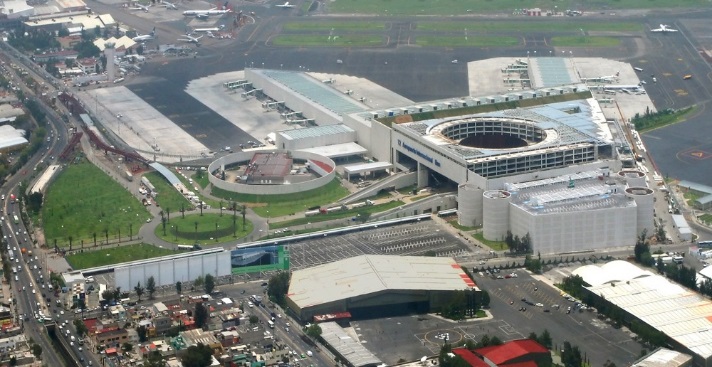 ________________________________________________________________________________________________________________________________________________________________Parte 4: Organiza el Vocabulario
Escribe vocabulario apropiado según la parte del viaje. Parte 5: ComparacionesCompara el Aeropuerto Internacional de México con un aeropuerto que tú ya visitaste (Mitchell, O´Hare, Midway, etc.). ¿Hay diferencias? ¿Hay similitudes?  ______________________________________________________________________________________________________________________________________________________________________________________________________________________________________________________________________________________________________________________________________________________________________________________________________________________________________________________________________________________________________________________________________________________________________________________________________________________________________________________________________________________________________________________________________________________________________________________________________________________________________________________________________________________________________________________________________________________________________________________________________________________________________________________________________________________________________________________En el mostradorPasando por seguridadEn la puerta de embarqueEn el avión